2024 NLSC TEXAS ONLY Shuttle ScheduleThe bus will have GREEN sign in the windowTuesday, June 26th7:00am – 9:00am 	Hilton to GWCC, last bus leaves Hilton at 9:00am10:30am – 1:30pm 	GWCC to Hilton, last bus leaves GWCC at 1:30pm4:30pm – 9:00pm 	GWCC to Hilton, last bus leaves GWCC at 9:00pmWednesday, June 26th7:00am – 9:00am	 Hilton to GWCC, last bus leaves Hilton at 9:00am10:30am – 1:30pm 	GWCC to Hilton, last bus leaves GWCC at 1:30pm3:00pm – 6:00pm 	GWCC to Hilton, last bus leaves GWCC at 6:00pmThursday, June 27th7:00am – 9:00am 	Hilton to GWCC, last bus leaves Hilton at 9:00am10:30am – 1:30pm 	GWCC to Hilton, last bus leaves GWCC at 1:30pm3:00pm – 6:00pm 	GWCC to Hilton, last bus leaves GWCC at 6:00pmFriday, June 28th3:30pm – 9:00am 	Hilton to GWCC, last bus leaves GWCC at 9:00pmHilton Drop Off and Pick as below. GWCC will be at the loading area for all shuttles.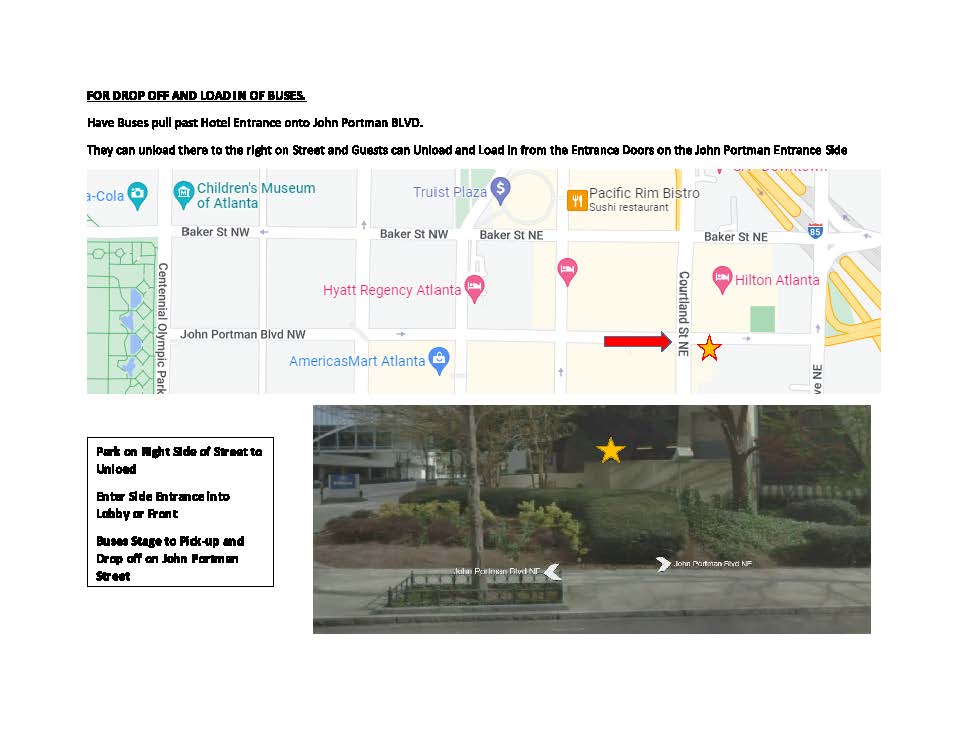 